Prof. Dr. Serap ALTUNTAŞHemşirelik ABD Başkanı 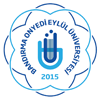 BANDIRMA ONYEDİ EYLÜL ÜNİVERSİTESİSAĞLIK BİLİMLERİ ENSTİTÜSÜKADIN Sağlığı ve Hastalıkları Hemşireliği YL Programı /  YARIYILI HAFTALIK DERS PROGRAMI TEKLİF FORMU Dök. No: Sayfa No:1/1GÜNSAATGÜNSAATD.KoduD.AdıÖğretim ÜyesiDerslikD.KoduD.AdıÖğretim ÜyesiDerslikPAZARTESİ08.45-09.30PAZARTESİ09.35-10.20PAZARTESİ10.25-11.10PAZARTESİ11.15-12.00PAZARTESİ12.50-13.35PAZARTESİ13.40-14.25PAZARTESİ14.30-15.15PAZARTESİ15.20-16.05PAZARTESİ16.10-16.55SALI08.45-09.30SALI09.35-10.20BAY5100Bilimsel Araştırma Yöntemleri ve Yayın EtiğiDr. Öğr. Üyesi Nurcan AKGÜL GÜNDOĞDUÇevrimiçiSALI10.25-11.10BAY5100Bilimsel Araştırma Yöntemleri ve Yayın EtiğiDr. Öğr. Üyesi Nurcan AKGÜL GÜNDOĞDUÇevrimiçiSALI11.15-12.00BAY5100Bilimsel Araştırma Yöntemleri ve Yayın EtiğiDr. Öğr. Üyesi Nurcan AKGÜL GÜNDOĞDUÇevrimiçiSALI12.50-13.35SALI13.40-14.25SALI14.30-15.15SALI15.20-16.05SALI16.10-16.55ÇARŞAMBA08.45-09.30KSH5101Kadın Sağlığı ve Hastalıkları Hemşireliği-I- (U) Doç. Dr. Yılda Arzu ABAÇARŞAMBA09.35-10.20KSH5101Kadın Sağlığı ve Hastalıkları Hemşireliği-I(U)Doç. Dr. Yılda Arzu ABAÇARŞAMBA10.25-11.10KSH5101Kadın Sağlığı ve Hastalıkları Hemşireliği-I(U)Doç. Dr. Yılda Arzu ABAÇARŞAMBA11.15-12.00KSH5101Kadın Sağlığı ve Hastalıkları Hemşireliği-I(U)Doç. Dr. Yılda Arzu ABAÇARŞAMBA12.50-13.35KSH5101Kadın Sağlığı ve Hastalıkları Hemşireliği-I(U)Doç. Dr. Yılda Arzu ABAÇARŞAMBA13.40-14.25KSH5101Kadın Sağlığı ve Hastalıkları Hemşireliği-I(U)Doç. Dr. Yılda Arzu ABAÇARŞAMBA14.30-15.15KSH5101Kadın Sağlığı ve Hastalıkları Hemşireliği-I(U)Doç. Dr. Yılda Arzu ABAÇARŞAMBA15.20-16.05KSH5101Kadın Sağlığı ve Hastalıkları Hemşireliği-I(U)Doç. Dr. Yılda Arzu ABAÇARŞAMBA16.10-16.55PERŞEMBE08.45-09.30KSH5103Genel Embriyoloji Prof. Dr. Nureddin CENGİZSBF Tarihi BinaPERŞEMBE09.35-10.20KSH5103Genel Embriyoloji Prof. Dr. Nureddin CENGİZSBF Tarihi BinaPERŞEMBE10.25-11.10KSH5104Üreme Sistemi FizyolojisiDoç. Dr. Rulin DENİZSBF Tarihi BinaPERŞEMBE11.15-12.00KSH5104Üreme Sistemi FizyolojisiDoç. Dr. Rulin DENİZSBF Tarihi BinaPERŞEMBE12.50-13.35KSH5101Kadın Sağlığı ve Hastalıkları Hemşireliği-I ( T) Doç. Dr. Yılda Arzu ABASBF Tarihi BinaPERŞEMBE13.40-14.25KSH5101Kadın Sağlığı ve Hastalıkları Hemşireliği-I ( T)Doç. Dr. Yılda Arzu ABASBF Tarihi BinaPERŞEMBE14.30-15.15KSH5101Kadın Sağlığı ve Hastalıkları Hemşireliği-I ( T)Doç. Dr. Yılda Arzu ABASBF Tarihi BinaPERŞEMBE15.20-16.05KSH5102Hemşirelik Kavram ve KuramlarıDr. Öğr. Üyesi Berna K.DALCALI SBF Tarihi BinaPERŞEMBE16.10-16.55KSH5102Hemşirelik Kavram ve KuramlarıDr. Öğr. Üyesi Berna K.DALCALISBF Tarihi BinaCUMA08.45-09.30CUMA09.35-10.20CUMA10.25-11.10CUMA11.15-12.00CUMA12.50-13.35CUMA13.40-14.25CUMA14.30-15.15CUMA15.20-16.05CUMA16.10-16.55